GUIA DE AUTOAPRENDIZAJE Nº7 EDUCACIÓN FÍSICA Y SALUDIII º Y IV º MEDIONombre_______________________________________ Curso: _______ Fecha: ______________Introducción:Hoy realizaremos nuestra 7ma guía de autoaprendizaje en la cual reconoceremos las habilidades motrices especializadas en el Básquetbol y en el Voleibol.Observa el siguiente link explicativo sobre las habilidades motrices especializadas en el Básquetbol y Voleibol: https://youtu.be/iqkkzUmavnsEjercitación:¿Cuál es la habilidad motriz básica que más predomina en el Básquetbol y Voleibol?______________________________________________¿Qué habilidades motrices básicas de locomoción se pueden desarrollar a través del Básquetbol?__________________________________________________________________________________________________________________________________________________________________¿Qué habilidades motrices básicas de manipulación se pueden desarrollar a través del Voleibol?__________________________________________________________________________________________________________________________________________________________________¿Qué aspectos debes considerar para poder dar pases a tus compañeros?__________________________________________________________________________________________________________________________________________________________________Resuelve el siguiente problema:Según la puntuación en el básquetbol, ¿Cuántos puntos suma Juanito a su equipo si en un partido convierte 3 bandejas, 2 lanzamientos a distancia y 3 tiros libres?____________________________________Observa la siguiente imagen y responde:¿A qué deporte corresponde?___________________________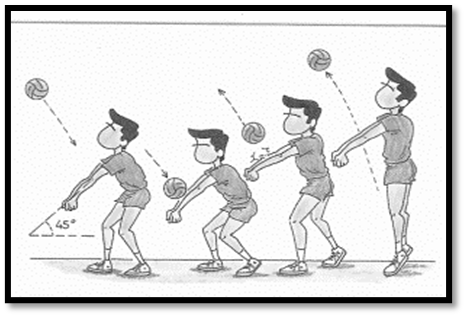 ¿A qué fundamento técnico corresponde?__________________________________¿En qué situaciones puedo utilizar este golpe?	___________________________________Según la siguiente actividad planteada responde:Los alumnos y las alumnas se juntan en tríos que deben pasar una defensa de dos integrantes, quienes tratan de impedir que pasen. La defensa solo puede moverse entre las áreas establecidas previamente; si cualquiera de sus integrantes logra entrar al área, pueden lanzar y encestar. La defensa vuelve a ubicarse en la mitad de cancha e impedir el paso del siguiente trío.¿A qué deporte corresponde?________________________¿Qué elemento táctico están practicando?__________________________________¿Qué postura deben adoptar los defensas?______________________________________________________________________________________________________________________________________________________¿Qué ocurre si un integrante del trio logra entrar al área?______________________________________________Escribe 3 habilidades motrices básicas que se pueden desarrollar.______________________________________________Responde según corresponda en la siguiente actividad:Se forman tríos. Uno se ubica en el centro y los otros dos en los extremos, cada uno con un balón. A la señal, uno de los extremos lanza la pelota con golpe de dedos y el del centro se la devuelve, también con golpe de dedos y alcanzando una altura mayor; luego gira rápidamente, para recibir y ejecutar el mismo golpe con el otro compañero u otra compañera. Después invierten los roles. ¿A qué deporte corresponde la actividad?_________________________________¿Cuántos grupos se pueden formar si hay 36 alumnos en clases?____________________________________________________¿Qué fundamento técnico deben ejecutar?___________________________________¿Qué habilidades motrices básicas se desarrollan?__________________________________Siguiendo el ejemplo del video sobre el análisis del drible, te invito ahora a analizar las habilidades motrices según el gesto técnico del voleibol sobre el remache:¿Qué habilidad motriz básica se emplea? Considera la ejecución simple.___________________________________________¿Qué habilidades motrices especificas participan? Considera la ejecución con salto.___________________________________________________________________________¿Qué habilidades motrices especializadas actúan? Considera la ejecución coordinada y eficiente de la técnica.______________________________________________________________________________________________________________________________________________________Completa el siguiente cuadro comparativo entre ambos deportes según corresponda:DeporteBásquetbolVoleibolCreador del deporte.Cantidad de jugadores en cancha.Medidas de la cancha.Fundamentos técnicos.1)2)3)1)2)3)4)5)3 reglas del deporte.1)2)3)1)2)3)Sistemas tácticos (defensivos)1)2)3)4)1)2)3)